Заключение1.Основание проверки: п.1.4 Плана работы Контрольно-счетного органа Каратузского района на 2021 год, ст.264.4 Бюджетного кодекса Российской Федерации, Положение о бюджетном процессе в муниципальном образовании Каратузский сельсовет, утверждённое решением Каратузского сельского Совета депутатов от 07.06.2017 № 10-7, ст.1 Положения о Контрольно-счетном органе Каратузского района, утвержденного решением Каратузского районного Совета от 14.12.2021 № Р-96.2.Объект проверки: администрация Каратузского сельсовета.Цель проверки: контроль за достоверностью, полнотой и соответствием нормативным требованиям составления и представления годового отчета об исполнении бюджета.3.Форма проверки: камеральная.4.Проверяемый период: 2021 год.5.Анализ бюджетной отчётности за 2021 год. Бюджетный процесс в муниципальном образовании Каратузский сельсовет в 2021 году осуществлялся в соответствии с Бюджетным кодексом Российской Федерации, Уставом муниципального образования Каратузский сельсовет и Положением о бюджетном процессе.При подготовке заключения о результатах проведения внешней проверки годового отчёта об исполнении бюджета за 2021 год использована годовая бюджетная отчётность за 2021 год, составленная администрацией Каратузского сельсовета, а также дополнительные материалы, необходимые для проведения внешней проверки. Годовой отчёт об исполнении бюджета муниципального образования Каратузский сельсовет (далее - Каратузский сельсовет или поселение) за 2021 год представлен администрацией Каратузского сельсовета в Контрольно-счетный орган Каратузского района с соблюдением сроков, установленных частью 3 статьи 264.4. Бюджетного кодекса Российской Федерации, а именно 30.03.2021 года.Годовая бюджетная отчётность за 2021 год представлена в Контрольно-счетный орган в электронном варианте, что соответствует требованиям п.4 Инструкции №191н.Субъектом отчетности полномочия по осуществлению бюджетного (бухгалтерского) учета передано муниципальному бюджетному учреждению «Каратузская сельская централизованная бухгалтерия» на основании договора б/н от 20.062016 (далее-МБУ «КСЦБ»). Формы бюджетной отчетности подписаны главой поселения, руководителем МБУ «КСЦБ» и и.о. главного бухгалтера.Состав представленной годовой бюджетной отчетности  соответствует требованиям  установленным Инструкцией № 191н, а также, требованиям Минфина России.Проверка форм бюджетной отчётности осуществлялась путём сверки итоговых значений форм отчётности, проверки контрольных соотношений внутри отчёта, контрольных соотношений между показателями форм бюджетной отчётности. Проведённая внешняя проверка бюджетной отчётности показала следующее: -утверждённые бюджетные назначения, отражённые в отчёте об исполнении бюджета (ф.0503127) по разделу «Доходы бюджета» в сумме 91 166,9  тыс. рублей, соответствуют общему объёму доходов, утверждённому решением Каратузского сельского Совета депутатов от 30.12.2021 № Р-64, что соответствует требованиям Инструкции № 191н; -плановые бюджетные назначения, отражённые в отчёте об исполнении бюджета (ф.0503127) по разделу «Расходы бюджета» в сумме 92 787,8 тыс. рублей, соответствуют утверждённой сумме расходов, отражённой в ведомственной структуре расходов бюджета поселения согласно вышеуказанному решению, а также сводной бюджетной росписи на 31.12.2021.Сверкой контрольных соотношений между показателями форм бюджетной отчётности установлено:-показатели в Отчёте о принятых бюджетных обязательствах (ф.0503128)  сопоставимы с показателями  Отчета об исполнении бюджета (ф.0503127);-при сопоставлении показателей Сведения о движении нефинансовых активов (ф. 0503168) с аналогичными показателями соответствующих счетов Баланса ф.0503120, расхождений между показателями не установлено; -сведения по дебиторской и кредиторской задолженности (ф. 0503169) содержат обобщённые данные о состоянии расчётов по дебиторской и кредиторской задолженности в разрезе видов расчётов и увязаны с данными Баланса ф.0503120. Расхождений между данными формами отчётности не выявлено (дебиторская задолженность и кредиторская задолженность на конец отчетного периода по формам отсутствует);-показатели в Сведениях об исполнении бюджета (ф.0503164) соответствует аналогичным показателям Отчета об исполнении бюджета (ф.0503127);-показатель чистое поступление основных средств, в Сведениях о движении нефинансовых активов (ф.0503168) сопоставим  с данными Отчета о финансовых результатах (ф.0503121);-не исполненные принятые бюджетные обязательства в Отчете о бюджетных обязательствах (ф. 0503128)  соответствуют Сведениям о принятых и неисполненных обязательствах получателя бюджетных средств (ф. 0503175);-поступления от других бюджетов в Справке по консолидируемым расчетам (ф. 0503125) по КОСГУ соответствует аналогичным показателям в Справе по заключению счетов бюджетного учета отчетного финансового года (ф.0503110);-расходы в разрезе кодов по КОСГУ Отчета о финансовых результатах деятельности (ф. 0503121) сопоставимы с идентичными показателями Справки по заключению счетов бюджетного учета отчетного финансового года (ф. 0503110);-показатели Отчета о финансовых результатах деятельности (ф. 0503121) сопоставимы с идентичными показателями Баланса (ф. 0503120);-остатки средств на счетах подтверждены показателями Баланса (ф.0503120) и показателями главной книги;-чистый операционный результат в Отчете о финансовых результатах (ф.0503121) соответствует показателю в Справки по заключению счетов бюджетного учета отчетного финансового года (ф.0503110);-изменение остатков  средств  в Отчете о движении денежных средств (ф. 0503123)  соответствует аналогичному показателю  в Отчете об исполнении бюджета (ф. 0503127).Согласно отчётным данным формы 0503168 «Сведения о движении нефинансовых активов» стоимость материальных запасов по состоянию на 01.01.2022 составляет 959 925,39 рублей, основных средств 114 056 385,00 рублей. Основные средства  на забалансовом счете 21 «Основные средства в Эксплуатации» 269 727,00 рублей.По данным годовой отчётности Баланса (форма 0503120) и согласно сведений о движении нефинансовых активов (форма 0503168) с учетом поступления, выбытия и за минусом амортизационных отчислений остаточная стоимость основных средств на конец отчётного периода составила 99 806 726,75 рублей.В ходе проверки показателей бюджетной отчетности  на соответствие главной книги расхождений не установлено.Отсутствие кредиторской  и дебиторской задолженности в Сведениях (ф. 0503169) и в Балансе (ф.050120) подтверждено главной книгой.В соответствии с пунктом 7 Инструкции №191н на основании распоряжения от 01.10.2021 № 61-Р перед составлением годовой бюджетной отчётности проведена годовая инвентаризация активов и обязательств, расхождений не выявлено, о чем отражено в текстовой части пояснительной записки (ф.0503160).6. Основные характеристики исполнения бюджета Каратузского сельсовета за 2021 год. В ходе анализа данных бюджетной отчетности установлено, что субъектом бюджетной отчетности применялась бюджетная классификация, утвержденная Порядком формирования и применения кодов бюджетной классификации Российской Федерации, утвержденного Приказом Минфина от 6 июня 2020 года N 85н (далее-Приказ Минфина России N 85н) и Приказом Минфина России от 08.06.2020 N 99н "Об утверждении кодов (перечней кодов) бюджетной классификации Российской Федерации на 2021 год (на 2021 год и на плановый период 2022 и 2023 годов)".В соответствии с п.15, п.16, п.20 Приказ Минфина России № 85-н, классификация расходов бюджетов является группировкой расходов бюджетов бюджетной системы Российской Федерации и отражает направление бюджетных средств на выполнение федеральными органами государственной власти, органами государственной власти субъектов Российской Федерации, органами местного самоуправления (муниципальными органами) и органами управления государственными внебюджетными фондами основных функций, решение социально-экономических задач. Код классификации расходов бюджетов состоит из двадцати знаков. Структура двадцатизначного кода классификации расходов бюджетов является единой для бюджетов бюджетной системы Российской Федерации и включает следующие составные части: код главного распорядителя бюджетных средств (1 - 3 разряды); код раздела (4 - 5 разряды); код подраздела (6 - 7 разряды); код целевой статьи (8 - 17 разряды); код вида расходов (18 - 20 разряды). Структура кода целевой статьи расходов бюджета бюджетной системы Российской Федерации включает: код программной (непрограммной) статьи (8 - 12 разряды кода классификации расходов бюджетов); код направления расходов (13 - 17 разряды кода классификации расходов бюджетов).К примеру, по распределению бюджетных ассигнований по целевым статьям (муниципальным программам и непрограммным направлениям деятельности), группам и подгруппам видов расходов, разделам, подразделам классификации расходов,  структура непрограммных расходов  должна выглядеть следующим образом:900000000090200000009020000ххх9020000ххх ххх9020000ххх ххх.Субъектом отчетности не соблюдаются требования Минфина России по применению структуры отражения расходов бюджета  в приложениях к проекту решения.	В связи с чем,  в приложении № 4 «Ведомственная структура расходов бюджета Каратузского сельсовета на 2021 год» общий объем  утвержденных бюджетных назначений в сумме 92 787,8 тыс. рублей и исполнение в сумме 91 067,8 тыс. рублей не соответствует общему объему в разрезе видов расходов бюджета (100, 200, 300, 500, 600, 800) в сумме 90 055,7 тыс. рублей и 88 335,7 тыс. рублей соответственно.	Не соответствие общему объему расходов бюджета установлено и по программным и непрограммным направлениям расходов бюджета  (целевая статья 9000000000 и целевая статья 5000000000).Исполнение бюджета Каратузского сельсовета за 2021 год характеризуется следующими данными.Решением о бюджете утверждены основные характеристики бюджета Каратузского сельсовета на 2021 год:-общий объём доходов бюджета Каратузского сельсовета в сумме 35 612,2 тыс. рублей;-общий объём расходов бюджета  Каратузского сельсовета в сумме 35 612,2 тыс. рублей;-дефицит бюджета Каратузского сельсовета в сумме 0,0 тыс. рублей.В течение 2021 года в основные характеристики бюджета поселения вносились изменения. Таким образом, решением Каратузского сельского Совета депутатов от 30.12.2021 № Р-64 на 2021 год утверждено:-общий объём доходов бюджета  Каратузского сельсовета в сумме 91 166,9 тыс. рублей, то есть, увеличен на 55 554,7 тыс. рублей или  на 256% от первоначально утверждённого общего объёма доходов бюджета поселения;-общий объём расходов бюджета  Каратузского сельсовета в сумме 92 787,8 тыс. рублей, то есть, увеличен на 57 175,6 тыс. рублей или на 260% от первоначально утверждённого общего объёма расходов бюджета поселения;-дефицит бюджета  Каратузского сельсовета увеличен до 1 620,9 тыс. рублей. Согласно показателям форм бюджетной отчетности ф.0503127 бюджет Каратузского сельсовета за 2021 год исполнен:-по доходам в сумме 90 133,8 тыс. рублей или 98,9% к утверждённому общему объёму доходов бюджета Каратузского сельсовета на 2021 год с учётом изменений (далее - уточнённый годовой план);-по расходам — 91 067,8 тыс. рублей или  98,1% к утверждённому общему объёму расходов бюджета  Каратузского сельсовета на 2021 год с учётом изменений (далее - уточнённый годовой план).Бюджет Каратузского сельсовета в 2021 году исполнен с дефицитом в сумме 934,0 тыс. рублей.Значение дефицита бюджета поселения сложившегося по данным годового отчета об исполнении бюджета поселения за 2021 год соответствует ограничениям, установленным ст. 92.1 Бюджетного Кодекса РФ, с учетом остатков средств на счетах субъекта отчетности.Основные параметры исполнения бюджета Каратузского сельсовет за 2021 год представлены в таблице.тыс. руб.7. Анализ исполнения доходной части бюджета  Каратузского сельсовета. Согласно, отчета об исполнении бюджета ф. 0503127, исполнение бюджета Каратузского сельсовета по доходам по итогам 2021 года составило 90 133,8 тыс. рублей или 98,9% от уточнённого плана и 253,1% к первоначально утверждённому плану, с увеличением к исполнению 2020 года на 212,6%, в том числе: -налоговые доходы — 10 011,0 тыс. рублей или 94,6% от уточнённого плана, со снижением к исполнению за 2020 год на 3,0%; -неналоговые доходы — 398,6 тыс. рублей или 100,7% с увеличением к исполнению за 2020 год более чем в 9 раз; -безвозмездные поступления — 80 352,4 тыс. руб. или 99,4%, с увеличением к исполнению за 2020 год на 251,8%.Анализ доходной части бюджета Каратузского сельсовета в разрезе источников поступлений показывает, что доходы на 89,5% формируются за счёт безвозмездных поступлений.Данные об исполнении доходной части бюджета Каратузского сельсовет за 2021 год представлены в таблице.тыс. руб.В структуре налоговых платежей налог на доходы физических лиц, составляющий 2,5% в структуре доходов, исполнен в сумме 2 213,4 тыс. рублей или 79,1% к уточненному плану, с увеличением к исполнению за 2020 год на 4,4%. Доходы от уплаты акцизов на нефтепродукты, составляющие 1,4% в структуре доходов, исполнены в сумме 1 298,4 тыс. рублей или 101,9% к уточненному плану, с увеличением к исполнению за 2020 год на 15,2%.Единый сельскохозяйственный налог, составляющий менее 0,1% в структуре  доходов, исполнен в сумме 42,0 тыс. рублей или 116,7% к уточненному плану, с увеличением к исполнению за 2020 год на 15,4%.Налог на имущество физических лиц, составляющий 1,3% в структуре доходов, исполнен в сумме 1 155,8 тыс. рублей или 98,9% к уточненному плану, с увеличением к исполнению за 2020 год на 3,2%.Земельный налог, составляющий 5,9% в структуре  доходов, исполнен в сумме 5 301,3 тыс. рублей или 100% к уточненному плану, со снижением к исполнению 2020 года на 10,4%.В структуре неналоговых доходов источником поступлений в бюджет являются: Доходы, получаемые в виде арендной платы, а также средства от продажи права на заключение договоров аренды за земли, находящиеся в собственности сельских  поселений (за исключением земельных участков муниципальных бюджетных и автономных учреждений,) составляющие 0,1% в структуре доходов, исполнены в сумме 58,6 тыс. рублей или 100% к уточненному плану.Прочие поступления  от использования имущества находящегося в собственности сельских поселений(за исключением  имущества бюджетных и автономных учреждений, а также имущества государственных и муниципальных унитарных предприятий, в том числе казенных), составляющие менее 0,1% в структуре доходов, исполнены в сумме 40,7 тыс. рублей или 107,0% к уточненному плану, с увеличением к исполнению за 2020 год более чем в 4 раза.Доходы от продажи материальных и нематериальных активов, составляющие 0,3% в структуре доходов, исполнены в сумме 284,0 тыс. рублей или 100,0% к уточненному плану.Административные штрафы, установленные законами субъектов Российской Федерации об административных правонарушениях, составляющие менее 0,1% в структуре доходов, исполнены в сумме 15,0 тыс. рублей или 100% к уточненному плану, со снижением к исполнению за 2020 год на 54,7%.Общий объём безвозмездных поступлений от других бюджетов бюджетной системы РФ составил 80 652,4 тыс. рублей или 99,4% от уточнённых назначений, с увеличением к исполнению за 2020 год на 251,8%. 8.Анализ исполнения расходной части бюджета Каратузского сельсовета. Согласно отчёту об исполнении бюджета Каратузского сельсовета расходы бюджета в 2021 году исполнены в объёме 91 067,8 тыс. рублей или  98,1% к уточнённому годовому плану и 255,7% к первоначально утвержденным назначениям, с увеличением к исполнению за 2020 год на 209,1%. Объём неисполненных бюджетных ассигнований составил 1 720,0 тыс. рублей. Анализ исполнения расходов бюджета Каратузского сельсовета в 2021 году по разделам и подразделам классификации расходов бюджетов представлен в следующей таблице:тыс. руб.	Приоритетными направлениями расходования средств бюджета в отчётном периоде, как и прежде, остаются расходы на общегосударственные расходы — 9,6%, на национальную экономику-14,0%, на жилищно-коммунальное хзозяйство-67,0%, на культуру, кинематографию — 8,4%.Наименьшая доля расходов приходится на национальную безопасность и правоохранительную деятельность — 0,7%, здравоохранение- менее 0,1%, социальная политика-0,3 % и межбюджетные трансферты общего характера бюджетам субъекта РФ и муниципальных образований – менее 0,1%. Анализ исполнения расходной части бюджета поселения показал, что из восьми разделов классификации расходов по только по двум разделам  бюджетные назначения не исполнены в полном объеме, а именно, по разделу общегосударственные вопросы- 92,7%, по разделу жилищно-коммунальное хозяйство- 98,3%.Согласно форм сведениям (ф.0503166) и текстовой части пояснительной записки (ф.0503160) причина  неисполнения  в полном объеме утвержденных бюджетных назначений явилось  экономия расходов по электроэнергии согласно программе энергосбережения и неисполнение работ по контрактам на : расходы на благоустройство общественного пространства "ул.Советская" и софинансирование расходов по реализации проектов по благоустройству территорий поселений, городских округов  в рамках программы по поддержке местных инициатив в Красноярском крае, проект «Благоустройство улицы Куйбышева «ЗЕЛЕНАЯ АЛЛЕЯ» с.Каратузское.В расходной части бюджета  предусмотрено исполнение резервного фонда администрации Каратузского сельсовета в сумме 40,0 тыс. рублей или 100%.9. Исполнение муниципальных программ.В 2021 году в Каратузском сельсовете, осуществлялась реализация пяти муниципальных программ.Распределения бюджетных ассигнований по программным и непрограммным расходам в составе приложений к проекту решения об исполнении бюджета не представлено.Согласно данным  Сведениям об исполнении программ (ф.0503166) общий объём бюджетных назначений на реализацию расходов программного характера на 2021 год  утверждён в сумме 75 384,2 тыс. рублей. Расходы бюджета на мероприятия в рамках муниципальной программы исполнены в сумме 74 335,8 тыс. рублей или на 98,6%, неисполнение – 1 048,4 тыс. рублей.Удельный вес расходов бюджета, формируемых в рамках муниципальной программы, в общем объёме расходов бюджета Каратузского сельсовета за 2021 год составил 81,6%.Сведения об исполнении муниципальных программ за 2021 год.тыс. руб.10. Анализ дебиторской и кредиторской задолженности. Согласно сведениям по дебиторской и кредиторской задолженности ф. 0503169 дебиторская  и кредиторская задолженность на 01.01.2022 года отсутствует, что подтверждено показателями главной книги.11. Выводы.1.Годовая бюджетная отчётность за 2021 год представлена в контрольно-счетный орган с соблюдением сроков, установленных частью 3 статьи 264.4. Бюджетного кодекса РФ.2.Состав и содержание представленной годовой бюджетной отчетности  в полной мере  соответствует требованиям Инструкции № 191н.3.Показатели форм бюджетной отчетности подтверждены показателями главной книги.4.Установлено не соблюдение требований Приказов Минфина России по применению бюджетной классификации расходов бюджета.5.Основные параметры бюджета Каратузского сельсовета за 2021 год исполнены следующим образом: Доходная часть бюджета поселения исполнена в сумме 90 133,8 тыс. рублей или 98,9% от уточнённого плана и 253,1% к первоначально утверждённому плану, с увеличением к исполнению 2020 года на 212,6%. Собственные доходы за 2021 год исполнены в сумме 10 409,6 тыс. рублей, что составляет 11,5% доходов бюджета Каратузского  сельсовета.  Безвозмездные поступления составили 80 652,4 тыс. рублей или 99,4%  и составили 89,5% доходов бюджета.Расходы бюджета  Каратузского сельсовета за 2021 год исполнены в сумме 91 067,8 тыс. рублей или на 98,1% от утверждённых годовых бюджетных назначений. Объём неисполненных бюджетных назначений составил 1 720,0 тыс. рублей. Результатом исполнения бюджета Каратузского сельсовета за 2021 год явился дефицит в сумме 934,0 тыс. рублей, не превышающий ограничения, установленные ст. 92.1 Бюджетного Кодекса РФ, с учетом остатков средств на счетах субъекта отчетности.6. Дебиторская и кредиторская задолженность на конец года отсутствует.12. Предложения.1. Изложенные в настоящем заключении замечания учесть при исполнении бюджета и формировании отчёта за 2022 год.2. Контрольно-счетный орган считает возможным рассмотрение и утверждение годового отчёта об исполнении бюджета муниципального образования  Каратузский сельсовет за 2021 год с учетом устранения замечаний изложенных в настоящем заключении.Председатель контрольно-счетного органаКаратузского района									Л.И.Зотова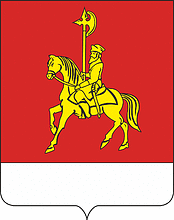 Контрольно-счетный орган Каратузского районана годовой отчет об исполнении бюджета муниципального образования «Каратузский сельсовет» за 2021 год(утверждено приказом Контрольно-счетного органа Каратузского района от 06.04.2022 № 32-п)Наименование показателяУточнённые бюджетные  назначенияИсполнено Неисполненные назначения% исполненияДоходы91166,990133,8-1033,198,9Расходы92787,891067,8-1720,098,1Результат исполнения бюджета (дефицит (-) /профицит (+)-1620,9-934,0Наименование доходовИсполнение за 2020 годУточнённые показатели на 2021 годИсполнено за 2021 годОтклонение исполнения от утверждённых показателей 2021 год% исполнения за 2021 годОтклонение к исполнению за 2020 год,%Удельный вес в общей сумме доходов, %234567Доходы, всего:42386,991166,990133,8-1033,198,9212,6101,0Налоговые:10317,710576,910011,0-565,994,697,011,1Налог на доходы физических лиц2120,52798,02213,4-584,679,1104,42,5Акцизы 1127,51273,91298,424,5101,9115,21,4Единый сельскохозяйственный налог36,436,042,06,0116,7115,40,0Налог на имущество физических лиц1119,91169,01155,8-13,298,9103,21,3Земельный налог5913,45300,05301,31,3100,089,65,882Задолженность и перерасчеты по отмененным налогам, сборам и иным обязательным платежам0,10,1Св.100Св.1000,000Неналоговые:41,8396,0398,62,6100,7953,70,4Доходы, получаемые в виде арендной платы, а также средства от продажи права на заключение договоров аренды за земли, находящиеся в собственности сельских  поселений (за исключением земельных участков муниципальных бюджетных и автономных учреждений)58,658,60,0100,0Св.1000,1Прочие поступления  от использования имущества находящегося в собственности сельских поселений(за исключением  имущества бюджетных и автономных учреждений, а также имущества государственных и муниципальных унитарных предприятий, в том числе казенных)8,738,040,72,7107,0467,20,0Доходы от продажи материальных и нематериальных активов284,4284,40,0100,0Св.1000,3Административные штрафы, установленные законами субъектов Российской Федерации об административных правонарушениях33,115,015,00,0100,045,30,02Безвозмездные поступления:32027,481122,280652,4-469,899,4251,889,5Дотации бюджетам поселений на выравнивание бюджетной обеспеченности7956,611126,411126,40,0100,0139,812,3Субвенции бюджетам поселений на выполнение передаваемых полномочий субъектов РФ32,739,139,10,0100,0119,60,0Прочие межбюджетные трансферты, передаваемые бюджетам сельских поселений23891,269956,769486,9-469,899,3290,877,1Прочие безвозмездные поступления от негосударственных организаций в бюджеты сельских поселений76,40,00,0!0,00,0Прочие безвозмездные поступления в бюджеты сельских поселений ( по реализации проектов "Поддержка местных инициатив").70,50,00,00,00,0Возврат прочих остатков субсидий, субвенций и иных межбюджетных трансфертов, имеющих целевое назначение, прошлых лет из бюджетов сельских поселений-928,25-928,250,0100,0Св.100-1,0Наименование раздела, подразделаИсполнение за 2020 годУточнённые показатели на 2021 годИсполнено за 2021 годОтклонение исполнения от утверждённых показателей 2021 год% исполнения за 2021 годОтклонение к исполнению за 2020 год,%Удельный вес в общей сумме доходов, %Расходы бюджета всего, в том числе:43554,492787,891067,8-1720,098,1209,1100,0Общегосударственные вопросы8096,29400,08718,4-681,692,7107,79,6Функционирование высшего должностного лица субъекта РФ и муниципального образования 947,51098,81098,80,0100,0116,01,2Функционирование законодательных (представительных) органов государственной власти и представительных органов муниципальных образований805,2839,9839,90,0100,0104,30,9Функционирование Правительства Российской Федерации, высших исполнительных органов государственной власти субъектов Российской Федерации, местных администраций4332,75305,24633,6-671,687,3106,95,1Обеспечение проведения выборов и референдумов136,70,00,00,0!0,00,0Другие общегосударственные вопросы1874,12156,12146,1-10,099,5114,52,4Национальная безопасность и правоохранительная деятельность473,7652,0652,00,0100,0137,60,7Защита населения и территории от чрезвычайных ситуаций природного и техногенного характера, пожарная безопасность473,7652,0652,00,0100,0137,60,7Национальная экономика4574,712770,712770,70,0100,0279,214,0Дорожное хозяйство (дорожные фонды)4574,712770,712770,70,0100,0279,214,0Жилищно-коммунальное хозяйство21121,162013,560975,2-1038,498,3288,767,0Благоустройство21099,061988,960950,5-1038,498,3288,966,9Другие вопросы в области жилищно-коммунального хозяйства22,124,724,70,0100,0111,60,0Культура, кинематография8992,27635,87635,80,0100,084,98,4Культура8992,27635,87635,80,0100,084,98,4Здравоохранение50,942,442,40,0100,083,30,0Другие вопросы в области здравоохранения50,942,442,40,0100,083,30,0Социальная политика232,5257,3257,30,0100,0110,60,3Пенсионное обеспечение232,5257,3257,30,0100,0110,60,3Межбюджетные трансферты общего характера бюджетам субъекта РФ и муниципальных образований13,116,116,10,0100,0122,70,0Прочие межбюджетные трансферты общего характера13,116,116,10,0100,0122,70,02Наименование муниципальных программ, подпрограмм, программных мероприятийУтверждённые бюджетные назначенияИсполненоНеисполненные назначения% исполненияМуниципальные программы, всего: 75384,274335,8-1048,498,6Муниципальная программа  "Защита населения и территории Каратузского сельсовета от чрезвычайных ситуаций природного и техногенного характера, терроризма и экстримизма, обеспечение пожарной безопасности 706,3696,3-10,098,6Муниципальная программа "Создание условий для  обеспечения и повышения комфортности проживания граждан на территории Каратузского сельсовета" 8968,28399,7-568,593,7Муниципальная программа "Дорожная деятельность в отношении автомобильных дорог местного значения Каратузского сельсовета" 12770,712770,70,0100,0Муниципальная программа  «Формирование комфортной сельской среды» на 2018-2023 годы.52934,052464,1-469,999,1Муниципальная программа «Профилактика правонарушений на территории Каратузского сельсовета»5,05,00,0100,0